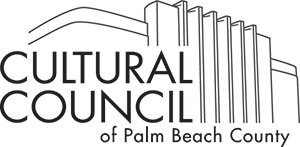 Cultural Development Fund:Small or Emerging Organizations, Community Cultural Projects2019-2020 Application GuidelinesINTRODUCTION	In 1998, the Palm Beach Board of County Commissioners designated funding to finance cultural activities throughout the County. These funds are for Palm Beach County based nonprofit organizations to promote and expand cultural activities for residents. The Fund is designated Category CI. The Cultural Council of Palm Beach County administers the Category CI program under contract with the Board of County Commissioners. Total program funding is dependent upon County Commission approval each fall.GRANT DEADLINESApplications for 2019-20 funding will be accepted through July 8, 2019.  All granted funds must be expended by September 15, 2020.  Your program must take place after you receive your award but before September 15, 2020.  HOW TO APPLYApplications will be accepted online only. A link to the online application system “Grant Portal” is provided on the Council’s website Category CI web page:  https://www.grantinterface.com/Home/Logon?urlkey=ccpbcMISSIONThe grant program is designed to preserve cultural heritages and traditions through the arts, significantly advance cultural opportunities for children and youth, and to create opportunities for Palm Beach County residents to experience culturally diverse, innovative and excellent cultural programs and projects. Small organizations that are stable are encouraged to apply as well as emerging organizations that have the potential to grow into future mid-sized organizations. OBJECTIVE The objective of this grant program is to promote arts and culture. Qualified art and cultural programs should include concentrated outreach to:Multi-cultural populations to enhance and/or expand cultural activitiesor  Children and youth to use innovative strategies in arts education or arts integration.ELIGIBLE ORGANIZATIONSThe grant program is open to: Nonprofit cultural organizationsNonprofit community-based non-cultural organizations planning a cultural projectRural municipalities (as defined by REDI)Nonprofit Cultural OrganizationsDefinition: A “cultural organization” is defined as a nonprofit organization whose primary mission and more than 75% of its annual operating expenses are dedicated to cultural activities: the arts, literature, history, or natural science. Nonprofit Community-Based Organizations planning a Cultural ProjectDefinition: A “community-based non-cultural organization” is defined as a nonprofit organization with programs based in underserved or ethnically diverse areas or neighborhoods of Palm Beach County, whose primary mission and general operating budget is NOT dedicated to arts and culture, but other causes such as health, social welfare, housing and rehabilitation. Cultural projects include: the arts, literature, history, or natural science.  See complete definition of ‘cultural project’ in definitions.Rural MunicipalitiesDefinition: A “rural municipality” is defined by the Rural Economic Development Initiative (REDI) to include only Belle Glade, Pahokee and South Bay in Palm Beach County. Partnerships with cultural organizations and/or professional artists and artists associations are highly encouraged that seek to increase the quality of the cultural experience for participants.ELIGIBLE PROGRAMS AND CULTURAL PROJECTSDefinition: A “cultural program” is defined as performances, festivals, exhibitions and/or education planned, produced, presented and promoted on a regular interval or basis such as weekly or monthly, involving the arts, literature, history, or natural science.Definition: A “cultural project” is defined as performances, festivals, exhibitions, and/or arts and cultural education involving the arts, literature, history, or natural science, planned, produced, and presented by the organization that includes outreach to multicultural populations residing in the County, and/or serves County children and youth using innovative strategies in arts education or arts integration. METHODThis grant program is reimbursement-based. Recipients of the grant will make expenditures in the areas of artist fees, production expenses, exhibition costs, educational and/or marketing expenses and then submit receipts to be reimbursed for allowable expenses. See Reimbursement Guidelines for allowable and disallowable expenses.FUNDING LEVELS:Funding For Cultural OrganizationsOrganizations that meet the criteria defined above as “cultural” may request funding based on operating revenues (including in-kind support) for the last completed fiscal year as verified by the IRS Form 990 and/or the organization’s financial documents. There are three levels of funding: Funding for Non-Cultural Organizations and REDI Defined MunicipalitiesOrganizations that meet the criteria defined above as “non-cultural” may request funding based on operating revenues for the last completed fiscal year as verified by the IRS Form 990 and/or the organization’s financial documents. There are three levels of funding:*Level Three: In this level of funding, less than 25% of the organization’s match can be from salaries. Because of their REDI designation, the cities of Belle Glade, Pahokee and South Bay may apply at this funding level to support new cultural projects in their communities or to expand and/or add new components of cultural projects already in existence.  MATCH REQUIREMENTAll nonprofit organizations that apply for this grant must provide matching dollars for the proposed program or project. Matching funds may be cash or in-kind, subject to review. In-Kind Support: Paid or given in goods, commodities, or services instead of money. NOTE: do not include hours worked by volunteers as in-kind support. In-Kind support should be recorded both as revenue and as an expense in the application budget section. Match Requirement for Cultural OrganizationsCultural organizations must show a $1:1 match that equals the requested grant amount. For every dollar that is requested from the Cultural Council, the organization must show an equal or greater amount of revenue coming from another source. For example, if an organization requests $5,000, the total budget for the funded program should be at least $10,000.Match Requirement for Non-Cultural Organizations and REDI Defined MunicipalitiesNon-cultural organizations must show a $2:1 match for the requested grant amount. For every dollar that is requested from the Cultural Council, the organization must show two dollars or more coming from another revenue source. For example, if an organization requests $5,000, the total budget for the funded program should be at least $15,000.DEADLINESThe deadline for applications is July 8, 2019 for the grant period beginning October 1, 2019 and ending September 30, 2020.  Organizations may only submit one application for the grant period and cannot apply to other Cultural Council organizational grant programs during the same grant period. Applications must be submitted and funding awarded by the panel prior to the start of the funded project. GRANT REQUIREMENTSLocation: primary location of organization is in Palm Beach CountyYears in Operation: at least one year in operation as a nonprofit organization in Palm Beach County.  Register with Guidestar and have documented Internal Revenue Service nonprofit, tax-exempt status 501(c)(3) or 501(c)(4). Propose an eligible cultural program or cultural project, which must take place in Palm Beach County.Board of Directors: have a Board of Directors composed of at least one-half Palm Beach County residents, meeting on a regular basisOperating revenue:  eligible Cultural Organizations must have a minimum of $25,000 in operating revenue. Eligible Non-cultural Organizations must have a minimum of $50,000 in operating revenue and must not exceed $1 million in operating revenue.Cash Match: Provide a program budget inclusive of the required cash match. GRANT EXCLUSIONSOverdue Reports: Applications will not be accepted from organizations that have outstanding overdue reports on prior Cultural Council grants. Compliance issues must be resolved in order for an application to be considered for funding.Competing Grant Applications: Applications will not be accepted from organizations who have applied for a Cultural Development Fund or Cultural Tourism Development Fund grant in the same fiscal year; or are receiving Cultural Tourism Development Fund grant money in the same year.Unit of Government: Applications will not be accepted from organizations that are units of county or municipal government such as public schools, library systems, city special events departments and like entities. The only exceptions are rural municipalities as defined by the Rural Economic Development Initiative (REDI).	Re-Granting: Applications will not be accepted for organizations to provide grants to individuals or organizations. Scholarships to youth for the purpose of arts and cultural education are acceptable. Unit of School or School Foundation: Applications will not be accepted from public or private schools, or school foundations. GRANT REVIEW CRITERIA(1) Cultural and artistic excellence and merit of program:		Creative and well-planned cultural activities and/or events combined with the talent, skill, and knowledge to produce quality results.This is determined by program description, resumes of artists and/or cultural instructors and/or cultural staff, quality of support materials, etc.  											Maximum 35 points(2) Impact on the Community:		Ability to add value to the quality of life for Palm Beach County residents; Organization has demonstrated its planned activities address a need in the community; Ability to reach and serve target audience. This is determined by the organization’s ability to reach its target audience with an intention of diversity, inclusion, and social equity in the participants, expected outcomes, and marketing or PR efforts if appropriate.						Maximum 35 points(3) Ability to carry out program or project:					Administrative and fiscal ability, strength of budget, diverse revenue streams, strength of collaborations, potential for long-term stability. This is determined by financial information, staff and volunteer resumes, support letters, board of directors, history of organization.													Maximum 30 pointsRUBRIC VALUATION(1) Maximum 35 points for Cultural and artistic excellence and merit of program:  Panelists will consider the following information when evaluating for Cultural Excellence.(2) Maximum 35 points for Impact on the Community:Panelists will consider the following information when evaluating Impact on the Community:(3) Maximum 30 points for Ability to carry out program or project: Panelists will consider the following information when evaluating Ability to carry out the program or project:REIMBURSEMENT GUIDELINESOrganizations approved for funding will receive grant dollars through a reimbursement process as expenses occur beginning October 1, 2019 and ending September 15, 2020. The grantee should have sufficient funds in place to pay for expenses and provide required proof of payment before submitting for reimbursement.  The reimbursement process can take 45-60 days before payment is available. Reimbursement Guidelines will be published in the Grantee Toolkit on the Category CI webpage.Allowable Expenses:Allowable expenses that may qualify for reimbursement include, but are not limited to, the followingArtists and other fees directly related to program/festival. Marketing expenses directly related to the program, including outside professional marketing services. Production and technical expenses directly related to the program.Space rental directly related to the program.Advertising and printing costs directly related to the program.Materials/Supplies/Artists Travel directly related to the program.7.  Pre-payments made prior to the grant period for allowable expenses directly            related to program occurring during the grant period, deposits required by contracts, or if there is a savings resulted, services are essential to the                                                                                        program or goods or services are available only if advance payment is made.                            is made.Disallowable ExpensesExpenses that do not qualify for reimbursement include, but are not limited to, the following:1. General operating or administrative expenses, including travel, salaries, and        benefits not related to the program2. Rent of building, renovation, or remodeling of facilities.3. Purchase of permanent equipment, including musical instruments4. Program publications which include solicited advertising5. Advertising and/or public relations items which do not mention the specific     Program6. Advertising/printing expenses which omit the Cultural Council and County Logos     and/or recognition7. Food expenses8. Any payments to students for services rendered9. Any awards, prizes, or contributions	 10. Other non-program related expensesTHE GRANT APPLICATIONThe Application “Grant Portal” may be found on the Cultural Council’s webpage for Category CI Website page or the direct link: https://www.grantinterface.com/Home/Logon?urlkey=ccpbcApplication Exhibits□ Application Exhibit B1 – Projected Program Budget Workbook is downloadable from the Application Toolkit on the website. Note that in-kind revenue must be described on sheet 2 of the Exhibit B1 budget workbook.Contractual Documentation□ Authorized Signatory – Provide proof of person(s) authorized to sign contracts by submitting information from the Florida Department of State, Division of Corporations found at www.sunbiz.org. Include registration copy, board resolution or other evidentiary document. □ Current State of Florida Solicitation License from the Department of Agriculture. [Enter the License number in the application].□The organization’s most recent IRS form 990. An auditor's compilation or review will be acceptable in the place of the 990. □ Financial Statements, Balance Sheet and Profit and Loss Statements approved and signed by the board treasurer for the last two fiscal years, unless the organization has been incorporated for less than two years, in which case one year of financials is sufficient. Include the current year as one of the two years, even if partial, if the organization’s last fiscal year-end was six months or more before the grant application deadline. Upload all financials as one PDF. The Council may request additional documentation upon review.□ If the organization had an operating deficit in the last completed fiscal year, please provide a Management Deficit Reduction Plan, signed by the Executive Director and the Board Treasurer.□If the organization’s most recent completed fiscal year shows an operating budget decrease of greater than 25% from the prior year, please provide an explanation letter signed by the Board Treasurer.Supplemental Materials – Optional □ One Letter of Support □ One of the following: An Annual Report; Program Brochure; or a review□ Additional Supporting Documents or photos– brochures, reviews, links to videos, etc. Limit 5APPLICATION TRAINING Monday, June 3rd, 2019 at 10:00 AM at the Cultural Council. To register for this training, email vjackson@palmbeachculture.com	Attendance at training is not mandatory, but STRONGLY recommended. For organizations that participate in training, staff will provide a review and an opportunity to make corrections to the application after it has been received. Organizations that opt out of the training will NOT have the opportunity to make any changes to their application once it has been received. All of staff’s findings that go uncorrected will be forwarded on to the panel.FOR MORE INFORMATIONContact: Vicky Jackson, Grants Coordinator at (561) 214-8087 or send an email to:vjackson@palmbeachculture.comOrJan Rodusky, Chief Grants Officer at (561) 471-1513 or send an email to: jrodusky@palmbeachculture.com.LevelOperating RevenueMaximum Grant RequestI$25,000 - $100,000$5,000II$100,001 - $200,000$10,000III$200,001 and above$15,000LevelOperating RevenueMaximum Grant RequestI$50,000 - $200,000$5,000II$200,001 - $500,000$10,000III*$500,001 – $1,000,000$10,000VALUEDESCRIPTIONSCOREExcellentStrongly demonstrates public value of arts and culture. Merits investment of Palm Beach County funding.88-100GoodSatisfactorily demonstrates public value of arts and culture. Merits investment of Palm Beach County funding75-87FairDoes not sufficiently demonstrate public value of arts and culture. Does not merit investment of Palm Beach County funding61-74WeakMakes an incomplete or inadequate case for the public value of arts and culture. Does not merit investment of Palm Beach County funding. Information is confusing, unclear and lacks specific details. 0-60Excellent32-35 pointsGood28-31 PointsFair22-27 PointsWeak0-21 pointsTwo year history of cultural exhibits, programs and/or productions clearly reflects excellence.Two year history of cultural exhibits, programs and/or productions reflects excellence. Less than two year history of cultural exhibits, programs describes excellence.The history of cultural exhibits and programs is omitted from proposal.Mission statement clearly describes organization and programs/activities fully support the mission.Mission statement describes organization and programs/activities fully support the mission.Mission statement describes organization and programs/activities do not fully support the mission.Mission statement does not clearly describe organization and programs/ activities do not fully support the mission.The program sustains and advances the cultural form and mission while making it available to a wider, more diverse audience.The program sustains and advances the cultural form and mission while making it available to a wide audience.The program sustains the cultural form and mission while making it available to a wide audience.The program does not sustain the cultural form and mission. There is no evidence of a diverse audience.Specific efforts are clearly demonstrated to expand the field or discipline in which it specializes.Specific efforts are demonstrated to expand the field or discipline in which it specializes.Unclear and confusing efforts are demonstrated to expand the field or discipline in which it specializes.No efforts are demonstrated to expand the field or discipline in which it specializes.Excellent32-35 pointsGood28-31 PointsFair22-27 PointsWeak0-21 pointsWell-defined explanation of how the program addresses the community needs, including an intention of diversity, inclusion, and social equity.Explanation of how the program addresses a community need.Confusing explanation of how the program addresses a community need.Undefined or lack of explanation of how the program addresses a community need.Well-defined expected outcomes, including targets and indicators.Defined expected outcomes lacking detail about targets and indicators.Confusing Community target population, expected outcomes, outcome targets and outcome indicators.Undefined or lack of community target population, expected outcomes, outcome targets and outcome indicators.Clear strategy to monitor and evaluate the program with measurable goals.Strategy to monitor and evaluate the program.Confusing strategy to monitor and evaluate the program.Undefined or lack of strategy to monitor and evaluate the program.Excellent27-30 pointsGood24-26 PointsFair19-23 PointsWeak0-18 pointsThere is clear evidence that the organization is following best practices in governance, operations and program implementation.There is clear evidence that the organization is following some best practices in governance, operations and program implementation.There is little evidence that the organization is following best practices in governance, operations and program implementation.There is no evidence that the organization is following best practices in governance, operations and program implementation.